1. 产品介绍1.1产品概述RS-PH-*-TR-1是我司研制的一款土壤PH变送器，该变送器精度高，响应快，输出稳定，适用于各种土质。可长期埋入土壤中，耐长期电解，耐腐蚀，抽真空灌封，完全防水。可广泛应用于土壤酸碱度的检测、精细农业、林业、地质勘探、植物培育、水利、环保等领域酸碱度的测量。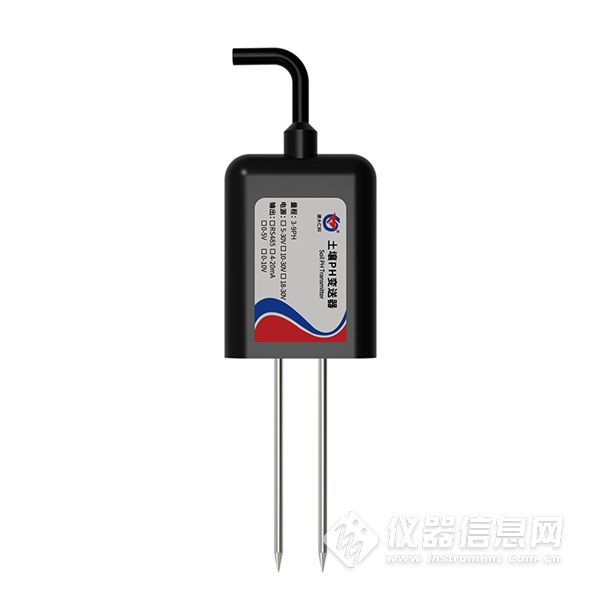 1.2功能特点1）门槛低，步骤少，测量快速，无需试剂，不限检测次数。2）测量精度高，可达±0.3PH准确度，响应速度快，互换性好。3）电极采用特殊处理的合金材料，可承受较强的外力冲击，不易损坏。4）完全密封，耐酸碱腐蚀，可埋入土壤进行长期动态检测。5）探针插入式设计保证测量精确，性能可靠。1.3 主要技术指标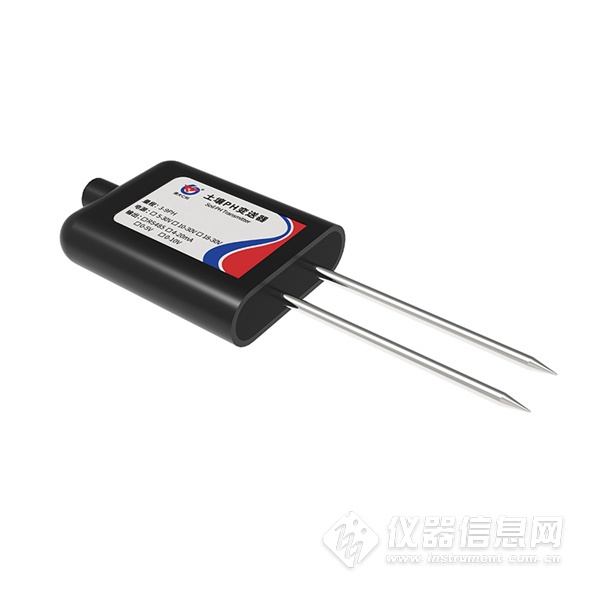 1.4产品选型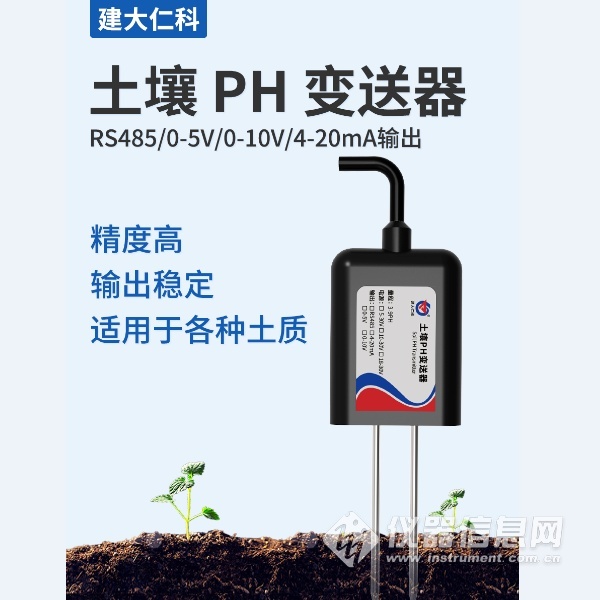 常见问题及解决办法无输出或输出错误可能的原因：1)量程对应错误导致PLC计算错误，量程请查阅第一部分的技术指标。2)接线方式不对或者接线顺序错误。3)变送器与采集器之间距离过长，造成信号紊乱。4) PLC采集口损坏。5)设备损坏。​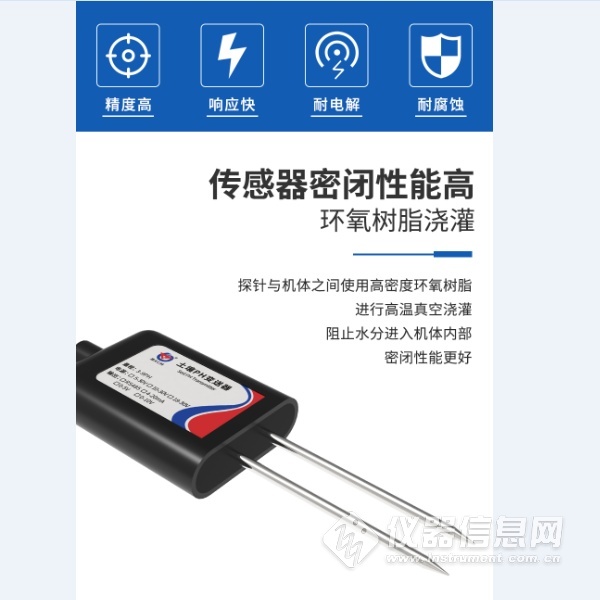 直流供电（默认）DC   5-30VDC   5-30V最大功耗0.4W（12V DC供电）0.4W（12V DC供电）量程3—9   PH3—9   PH分辨率0.10.1精度±0.3PH±0.3PH工作温度-20℃~60℃-20℃~60℃长期稳定性≤5%/year≤5%/year响应时间≤10S≤10S防护等级IP68IP68探针材料防腐特制电极防腐特制电极密封材料黑色阻燃环氧树脂黑色阻燃环氧树脂外形尺寸45*15*123mm45*15*123mm输出信号电流输出4~20mA输出信号电压输出0~5V/0~10V负载能力电压输出输出电阻≤250Ω负载能力电流输出≤600ΩRS-公司代号PH-土壤PH变送器I20-4～20   mA电流输出V05-0～5V电压输出V10-0～10V电压输出TR-1土壤检测外壳